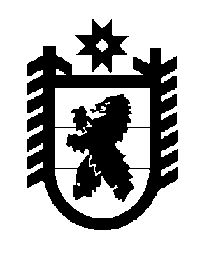 Российская Федерация Республика Карелия    ПРАВИТЕЛЬСТВО РЕСПУБЛИКИ КАРЕЛИЯРАСПОРЯЖЕНИЕ                                от  1 декабря 2015 года № 722р-Пг. Петрозаводск Рассмотрев предложение Государственного комитета Республики Карелия по управлению государственным имуществом и организации закупок, учитывая решение Совета Кемского муниципального района 
от 30 июня  2015 года № 7-3/64 «Об утверждении перечня объектов государственной собственности Республики Карелия, предлагаемых для передачи  в муниципальную собственность Кемского муниципального района», от 29 сентября 2015 года № 9-3/76 «О внесении изменения в решение Совета Кемского муниципального района от 30 июня 2015 года 
№ 7-3/64», в соответствии с Законом Республики Карелия от 2 октября 
1995 года № 78-ЗРК «О порядке передачи объектов государственной собственности Республики Карелия в муниципальную собственность» передать в муниципальную собственность Кемского муниципального района от Бюджетного учреждения «Национальная библиотека Республики Карелия» государственное имущество Республики Карелия согласно приложению к настоящему распоряжению.           ГлаваРеспублики  Карелия                                                              А.П. ХудилайненПеречень государственного имущества Республики Карелия, передаваемого в муниципальную собственность Кемского муниципального района_________________Приложение к распоряжениюПравительства Республики Карелияот 1 декабря 2015 года № 722р-П№ п/пНаименование
имуществаКоличество,штукОбщая стоимость,рублей1.Кресло операторское СН-9801 с синхромеханизмом/ткань 15-21, черный, хром27778,00 2.Стол компьютерный с выдвижной полкой под клавиатуру (800х700х750h)26438,00 3.ЖК-телевизор LG 50LB653V LG  Electronics Inc. 136954,30 4.Моноблок SINTO в комплекте: предустановленное программное обеспечение  Microsoft Windows, клавиатура Defender OfficeMate, мышь Oklick 254196,00 5.Наушники Dialog  M-601HV1227,00 6.Источник бесперебойного питания  Powercom WOW-850 U 13532,00 7.Принтер лазерный Brother HL-2240R с запасным оригинальным тонером- картриджем Brother TN-227515790,00 8.Принтер лазерный HP LaserJet Pro P1102w RU в комплекте с картриджем17100,00 9.Kaspersky Endpoint Security Business – Cтартовый (программа)11250,00 10.OfficeStd 2013 SNGL OLP NL Acdmc (программа)511755,00 Итого135020,30